REGULAMINREKRUTACJI  I  UCZESTNICTWAW  PROJEKCIE  PILOTAŻOWYM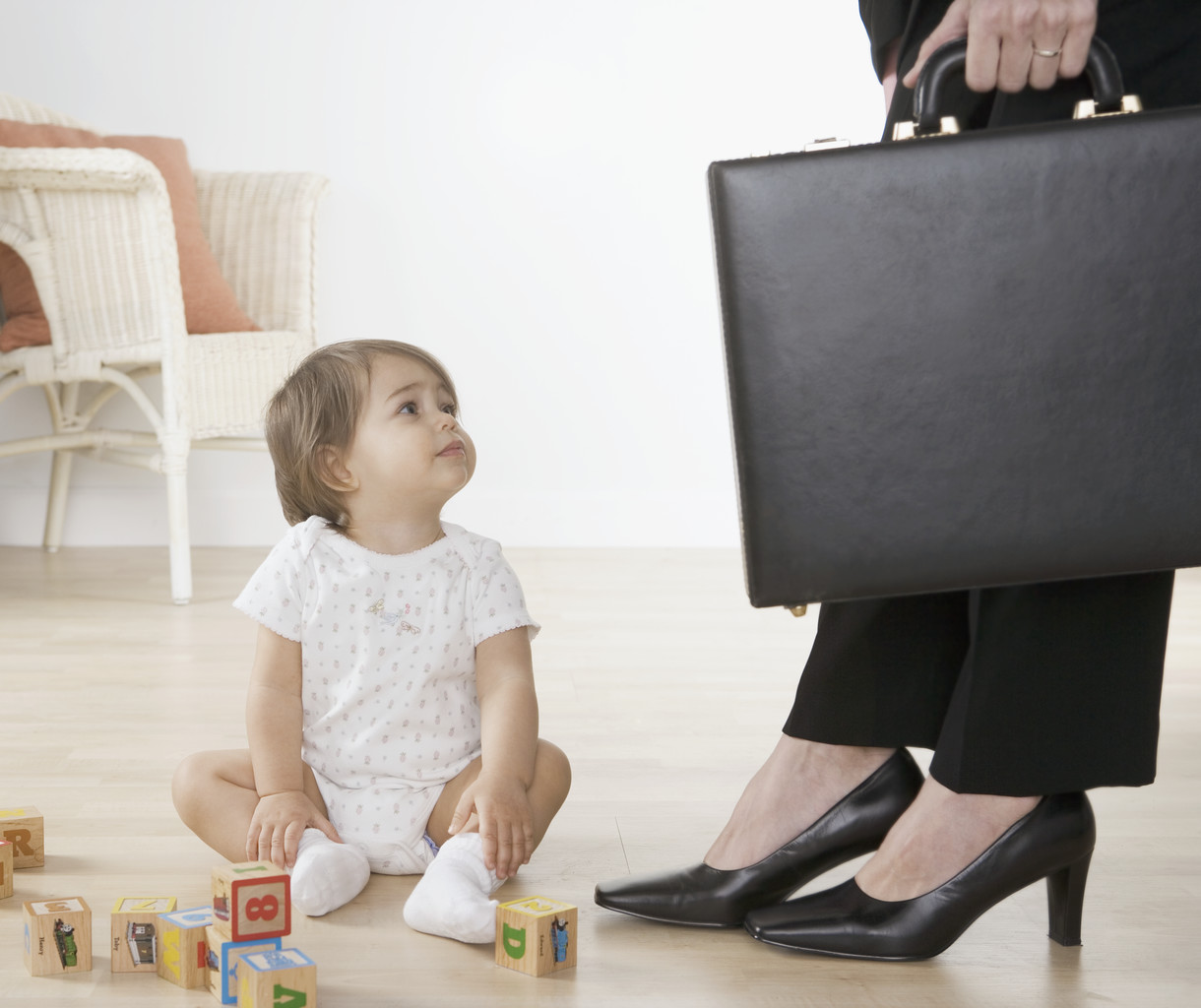     „STABILNA  PRACA – SILNA  RODZINA”REALIZATOR Powiatowy Urząd Pracy w Zgierzu§ 1                                                      INFORMACJE  OGÓLNENiniejszy Regulamin określa warunki udziału, zasady i podstawowe kryteria rekrutacji Uczestniczek Projektu pilotażowego „Stabilna praca – silna rodzina” (zwany dalej Projektem), ich obowiązki, a także etapy wsparcia przewidzianego w ramach Projektu.Celem Projektu jest zapewnienie elastycznych form zatrudnienia i opieki nad dzieckiem dzięki wdrożeniu ryczałtowego BONU NA OPIEKĘ NAD DZIECKIEM (załącznik nr 5) 
i związanych z nim rozwiązań hybrydowych. Kompleksowe wsparcie osób wyłączonych 
z rynku pracy z powodu opieki nad dziećmi w połączeniu ze wsparciem dla mających ich zatrudnić pracodawców.Realizatorem Projektu jest Powiatowy Urząd Pracy w Zgierzu z siedzibą: ul. Barona 10, 
95-100 Zgierz (zwany dalej Realizatorem).Projekt pilotażowy realizuje Powiatowy Urząd Pracy w Zgierzu we współpracy z Wojewódzkim Urzędem Pracy w Łodzi, Izbą Przedsiębiorców i Pracodawców Centralnej Polski, Miejskim Ośrodkiem Pomocy Społecznej w Zgierzu, Zgierskim Zespołem Szkół Ponadpodstawowych, Przedszkolem Niepublicznym „Mały Domek” Patrycja Kociemska.  Projekt jest finansowany ze środków Państwowego Funduszu Celowego - Fundusz Pracy.Termin realizacji projektu pilotażowego: luty 2022r.- grudzień 2023r.Uczestnikami Projektu są bezrobotne kobiety, które z różnych przyczyn nie powróciły 
na rynek pracy po urodzeniu dziecka, urlopie macierzyńskim lub wychowawczym, okresie bierności zawodowej związanej z wychowywaniem dzieci, które zostały zakwalifikowane 
do udziału w Projekcie (zwane dalej Uczestnikami).Organizatorem form wsparcia w Projekcie może być:w przypadku przygotowania zawodowego w formie stażu – pracodawca (jednostka organizacyjna, chociażby nie posiadała osobowości prawnej, a także osoba fizyczna, jeżeli zatrudnia ona co najmniej jednego pracownika), przedsiębiorca niezatrudniający pracownika, na zasadach przewidzianych dla pracodawców, rolnicza spółdzielnia produkcyjna oraz pełnoletnia osoba fizyczna, zamieszkująca i prowadząca na terytorium Rzeczypospolitej Polskiej, osobiście i na własny rachunek, działalność w zakresie produkcji roślinnej lub zwierzęcej, w tym ogrodniczej, sadowniczej, pszczelarskiej 
i rybnej, w pozostającym w jej posiadaniu gospodarstwie rolnym obejmującym obszar użytków rolnych o powierzchni przekraczającej 2 ha przeliczeniowe lub prowadząca dział specjalny produkcji rolnej, o którym mowa w ustawie z dnia 20 grudnia 1990 r. 
o ubezpieczeniu społecznym rolników (tekst jednolity Dz. U. z 2021r. poz. 266 z póź.zm.).w przypadku zatrudnienia w formie prac interwencyjnych – pracodawca (jednostka organizacyjna chociażby nie posiadała osobowości prawnej, a także osoba fizyczna, jeżeli zatrudnia co najmniej jednego pracownika) oraz przedsiębiorca niezatrudniający pracownika na zasadach przewidzianych dla pracodawców, tj. jednoosobowy podmiot gospodarczy (art. 61a ustawy o promocji zatrudnienia i instytucjach rynku pracy).Ryczałtowy Bon na opiekę nad dzieckiem (załącznik nr 5) – bon w wysokości 9000 zł wypłacany jest jednorazowo, najpóźniej w dniu rozpoczęcia przygotowania zawodowego w formie stażu i następujących bezpośrednio po nim prac interwencyjnych;System teleinformatyczny Syriusz - jest to dedykowany system wspomagający w sposób kompleksowy realizację statutowych zadań powiatowych urzędów pracy. System integruje dane, obszary działalności oraz procesy realizowane na wszystkich szczeblach zarządzania powiatowymi urzędami pracy. Stanowi podstawowe narzędzie informatyczne 
dla powiatowych urzędów pracy wspomagające realizację zadań związanych z promocją zatrudnienia i łagodzeniem skutków bezrobocia zgodnie z ustawą o promocji zatrudnienia 
i instytucjach rynku pracy (zwany dalej systemem teleinformatycznym).§ 2                                              WARUNKI  UDZIAŁU  W  PROJEKCIEUczestnikiem Projektu może być kobieta, która w chwili podpisywania Oświadczenia 
o przystąpieniu do projektu (załącznik nr  3) spełnia łącznie następujące kryteria:jest osobą bezrobotną zarejestrowaną w Powiatowym Urzędzie Pracy w Zgierzu,nie powróciła na rynek pracy po urodzeniu dziecka, urlopie macierzyńskim 
lub wychowawczym, okresie bierności zawodowej związanej z wychowywaniem dzieci.Warunkiem ubiegania się o udział w Projekcie jest złożenie Realizatorowi:Formularza rekrutacyjnego do udziału w Projekcie (załącznik nr  1) – dotyczy Kandydatek,Oświadczenia pracodawcy o przystąpieniu do projektu (załącznik nr 6 ) – dotyczy Organizatorów form wsparcia.Po przystąpieniu do projektu, Organizator/Pracodawca składa Realizatorowi wniosek wraz 
z wymaganymi załącznikami na daną formę wsparcia dla bezrobotnej kobiety, która z różnych przyczyn nie powróciła na rynek pracy po urodzeniu dziecka, urlopie macierzyńskim 
lub wychowawczym, okresie bierności zawodowej związanej z wychowywaniem dzieci.§ 3  ZASADY   REKRUTACJIRekrutację Uczestników Projektu prowadzi Realizator, który wyznacza jej ramy czasowe. Ogłoszenie o terminie i miejscu składania dokumentów rekrutacyjnych przez Kandydatki, Realizator umieszcza na tablicy ogłoszeń w siedzibie Powiatowego Urzędu Pracy w Zgierzu  oraz  na stronie internetowej https://zgierz.praca.gov.pl/.Zgłoszenia, które wpłyną po terminie, nie będą rozpatrywane.Złożone formularze Rekrutacyjne podlegają ocenie zgodnie z kryteriami określonymi 
w §3 ust. 9 Regulaminu.Ocena kwalifikowalności Kandydatek do Projektu przeprowadzana będzie na podstawie Formularza rekrutacyjnego (załącznik nr 1)  wypełnionego przez Kandydata.Ocena kwalifikowalności Kandydatek do Projektu przeprowadzana będzie przez Realizatora, z ramienia którego działa Komisja do spraw rekrutacji i uczestnictwa  w projekcie pilotażowym „Stabilna praca-silna rodzina”  powołana Zarządzeniem Nr 28/2022 z dnia 23 marca 2022 r Dyrektora Powiatowego Urzędu Pracy w Zgierzu.Do zadań Komisji, o której mowa w  §3 ust. 5 Regulaminu  należy:weryfikacja formularzy rekrutacyjnych potencjalnych uczestników i oświadczeń pracodawców zainteresowanych przystąpieniem do projektu w zakresie zakwalifikowania osoby odpowiedniej do wskazanego stanowiska pracy,sporządzenie ostatecznej listy uczestników zakwalifikowanych do udziału 
w projekcie,sporządzenie protokołu z prowadzonych działań ( załącznik nr 8).Realizator, po przeprowadzonym naborze tworzy listę Uczestników ( załącznik nr 9).Przewidywana liczba Uczestników zakwalifikowanych do udziału w Projekcie to 10 osób bezrobotnych, dla których zagwarantowany jest  udziału w ścieżce projektu:Kreowanie wizerunkuTrening rozwoju interpersonalnegoStaż u potencjalnego pracodawcyZatrudnienie w formie prac interwencyjnych uwzględniające pracę zdalną 
i elastyczne godziny pracyZatrudnienie po zakończeniu finansowaniaW przypadku większej liczby chętnych do udziału w projekcie, Realizator uwzględni kryteria oceny przystąpienia do projektu (załącznik nr 2), w celu określenia listy Uczestników:Formularze po sporządzeniu oceny są klasyfikowane w kolejności wynikającej z liczby uzyskanych punktów (od największej do najmniejszej).Pierwszych 10 Formularzy Rekrutacyjnych kwalifikowanych jest do udziału w Projekcie.W przypadku uzyskania tej samej liczby punktów przez kilka Uczestników, decyduje kolejność złożenia dokumentów.Uczestnicy Projektu, po zakwalifikowaniu, podpisują Oświadczenie o przystąpieniu do projektu (załącznik nr 3) oraz  Umowę  Uczestnika o przystąpieniu do projektu pilotażowego „Stabilna praca-silna rodzina” (załącznik nr 4) w terminie ustalonym przez Realizatora.Złożone Oświadczenia pracodawcy o przystąpieniu do projektu (załącznik nr 6) podlegają ocenie zgodnie z kryteriami określonymi w §3 ust. 18 Regulaminu.Oświadczenia, o których mowa §3 ust. 14 Regulaminu,  po sporządzeniu oceny są klasyfikowane w kolejności wynikającej z liczby uzyskanych punktów (od największej do najmniejszej).Pierwszych 10 Oświadczeń Organizatorów/Pracodawców o przystąpieniu do projektu pilotażowego  „Stabilna praca – silna rodzina” kwalifikowanych jest do udziału w Projekcie.W przypadku uzyskania tej samej liczby punktów przez kilku Organizatorów/Pracodawców, decyduje kolejność złożenia dokumentów. W przypadku większej liczby Organizatorów chętnych do wzięcia udziału w Projekcie, Realizator uwzględnia kryteria oceny przystąpienia do Projektu Organizatora (załącznik nr7)Jeżeli Organizator w złożonym przez siebie Oświadczeniu o przystąpieniu do projektu wskaże kandydatkę, którą chciałby przyjąć na staż, a potem zatrudnić, a kandydatka 
ta również złoży Formularz Rekrutacyjny i wykaże chęć odbycia stażu i podjęcia zatrudnienia na oferowanym przez niego stanowisku – Oświadczenie o przystąpieniu do projektu tego Organizatora i Formularz Rekrutacyjny Kandydatki, po pozytywnej weryfikacji kwalifikują się do udziału w Projekcie.Realizator, po przeprowadzonym naborze tworzy listę Organizatorów/Pracodawców                             ( załącznik nr 10) O zakwalifikowaniu się do Projektu, Realizator poinformuje Uczestników i Organizatorów telefonicznie / pisemnie.§ 4                                           FORMY  WSPARCIA  W  PROJEKCIE1. W ramach Projektu realizowane są następujące formy wsparcia dla Uczestników:Podniesienie samooceny osoby bezrobotnej poprzez kreowanie wizerunku,Podniesienie kompetencji miękkich Uczestników Projektu poprzez warsztaty w zakresie treningu rozwoju interpersonalnego oraz funkcjonowania w przestrzeni publicznej;Zapewnienie, przez wykwalifikowaną kadrę, aktywnej opieki nad dziećmi w trakcie prowadzonych zajęć;Zaoferowanie Bonu na opiekę nad dzieckiem na okres 12 miesięcy  aktywności zawodowej Uczestnika Projektu w wysokości 9000 zł., po podpisaniu stosownej umowy (załącznik          nr 4)Zapewnienie 3 miesięcznego przygotowania zawodowego w formie stażu u potencjalnego pracodawcy oraz wypłaty stypendium stażowego w wysokości 2000 zł. miesięcznie.Zapewnienie uczestnikowi Projektu ciągłości aktywizacji zawodowej poprzez  rozpoczęcie subsydiowanego zatrudnienia bezpośrednio po zakończonym stażu;Zapewnienie 9 miesięcznego, hybrydowego zatrudnienia (praca zdalna, elastyczne godziny pracy, niepełny wymiar czasu pracy) po zakończeniu stażu w formie prac interwencyjnych;W ramach Projektu realizowane są następujące formy wsparcia dla Pracodawców: Udzielanie pracodawcom przez okres 6 miesięcy wsparcia w formie refundacji kosztów minimalnego wynagrodzenia za zatrudnionych uczestników Projektu.§ 5OBOWIĄZKI UCZESTNIKÓW PROJEKTU  ORAZ ORGANIZATORÓW/PRACODAWCÓWUczestnik ma obowiązek aktywnego uczestnictwa we wsparciu oferowanym w ramach Projektu. Uczestnik Projektu, który z własnej winy przerwał Program pilotażowy 
na etapie odbywania stażu zostaje pozbawiony statusu osoby bezrobotnej od dnia        przerwania  stażu.Uczestnik Projektu, który przerwie program pilotażowy na etapie aktywizacji zawodowej jest zobowiązana do zwrotu wartości bonu proporcjonalnie w stosunku do 12 miesięcy                    ww. okresu aktywizacji zawodowej.Obowiązki Uczestnika Projektu oraz Organizatora/Pracodawcę:wypełnienie wszelkich dokumentów związanych z realizacją Projektu,przestrzeganie regulaminu rekrutacji i uczestnictwa,udzielanie wszelkich informacji Realizatorowi związanych z uczestnictwem w Projekcie,podpisanie  stosownych umów dotyczących przystąpienia do Projektu „ Stabilna praca- silna rodzina”.Organizator/ Pracodawca jest zobowiązany do niezwłocznego informowania Realizatora                     o sytuacjach mających wpływ na przebieg Projektu.§ 6                                               POSTANOWIENIA  KOŃCOWERealizator Projektu zastrzega sobie prawo zmiany niniejszego Regulaminu.Sprawy nieuregulowane niniejszym Regulaminem rozstrzygane są przez Realizatora projektu.Ostateczna interpretacja „Regulaminu rekrutacji i uczestnictwa w projekcie pilotażowym „Stabilna praca – silna rodzina” należy do Powiatowego Urzędu Pracy w Zgierzu w oparciu 
o obowiązujące przepisy prawa krajowego.Aktualna treść regulaminu dostępna jest w siedzibie Realizatora oraz na stronie internetowej https://zgierz.praca.gov.pl/.ZAŁĄCZNIKI:ZAŁĄCZNIK NR 1 – Formularz rekrutacyjny do Projektu Pilotażowego „Stabilna praca – silna rodzina”,ZAŁĄCZNIK NR 2 – Kryteria oceny  Formularza Rekrutacyjnego do Projektu Pilotażowego „Stabilna praca – silna rodzina”,ZAŁĄCZNIK NR 3 – Oświadczenie o przystąpieniu do Projektu Pilotażowego „Stabilna praca – silna rodzina”,ZAŁĄCZNIK NR 4 – Umowa Uczestnika o przystąpieniu do  Projektu Pilotażowego „Stabilna praca – silna rodzina”.ZAŁĄCZNIK NR 5 – Bon na opiekę nad dzieckiem „Stabilna praca – silna rodzina”.ZAŁĄCZNIK NR 6 – Oświadczenie Organizatora/Pracodawcy o przystąpieniu do Projektu Pilotażowego „Stabilna praca – silna rodzina”,ZAŁĄCZNIK NR 7 – Kryteria oceny przystąpienia do Projektu Pilotażowego „Stabilna praca – silna rodzina”  przez Organizatora/Pracodawcę.ZAŁĄCZNIK NR 8  – Protokół Komisji do spraw rekrutacji i uczestnictwa w Projekcie Pilotażowym „Stabilna praca-silna rodzina” ZAŁĄCZNIK NR 9  – lista Uczestników zakwalifikowanych do udziału w Projekcie Pilotażowym „Stabilna praca-silna rodzina”ZAŁĄCZNIK NR 10  – lista Organizatorów/Pracodawców zakwalifikowanych do udziału w Projekcie Pilotażowym „Stabilna praca-silna rodzina”